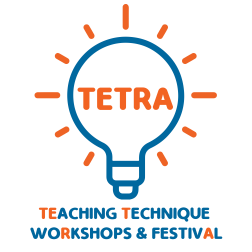 TEACHING TECHNIQUE PROCEDUREName:	Sandra SembelInstitution:	Pelita Harapan UniversityAPPENDIXEXAMPLES OF FUN POLLING QUESTIONSWhich superpower would you like to have?Mind readingInvisibilityTeleportationFlyingI already have a superpowerIf you could travel in time, would you want to see…The pastThe futureWould you prefer ….?Name of the Teaching TechniqueFun, Interactive Polling to Engage LearnersDescriptionThis is a simple polling activity with a YES or NO questions as well as multiple choice options to engage learnersObjectiveIce breakingComprehension checkSummarizingTime AllocationFor class use, ranging from 5 to 15 minutes. But, this presentation, approximately 20 minutes. (Pre, while, post survey)Level of the students Any levelThings to preparePolling questions or statements + optionsPolling free apps (https://www.polleverywhere.com/ or https://www.easypolls.net/)Prior to this activityTeacher signs up/logs in to a polling app.Teacher creates polling question(s) + optionsTeacher shares the PIN codeProcedureClass ProcedureTeacher helps students recall the lessons related to the topic of the day.Teacher gives context/background of the polling question Teacher asks students to open Poll Everywhere appTeacher shares the PIN CodeTeacher asks students to enter the PIN Code and enter their nameStudents participate in the polling activitySuggested post activity (optional)Teacher can ask students (in groups or in pairs) to search for references to support the first-rank statement or answer. Have them present their findings. Teacher can ask students (in groups or in pairs) to create their own survey questions and write a paragraph describing/supporting the resultTeacher can ask students (in groups or in pairs) to conduct a mini survey and present it in class.Sunny dayCloudyRainy dayCoffeeTeaMilkCakeIce creamChocolateNecklaceRingEarringsPizzaBurgerHotdogTextingCallingVideo CallingSingingDancingActing………